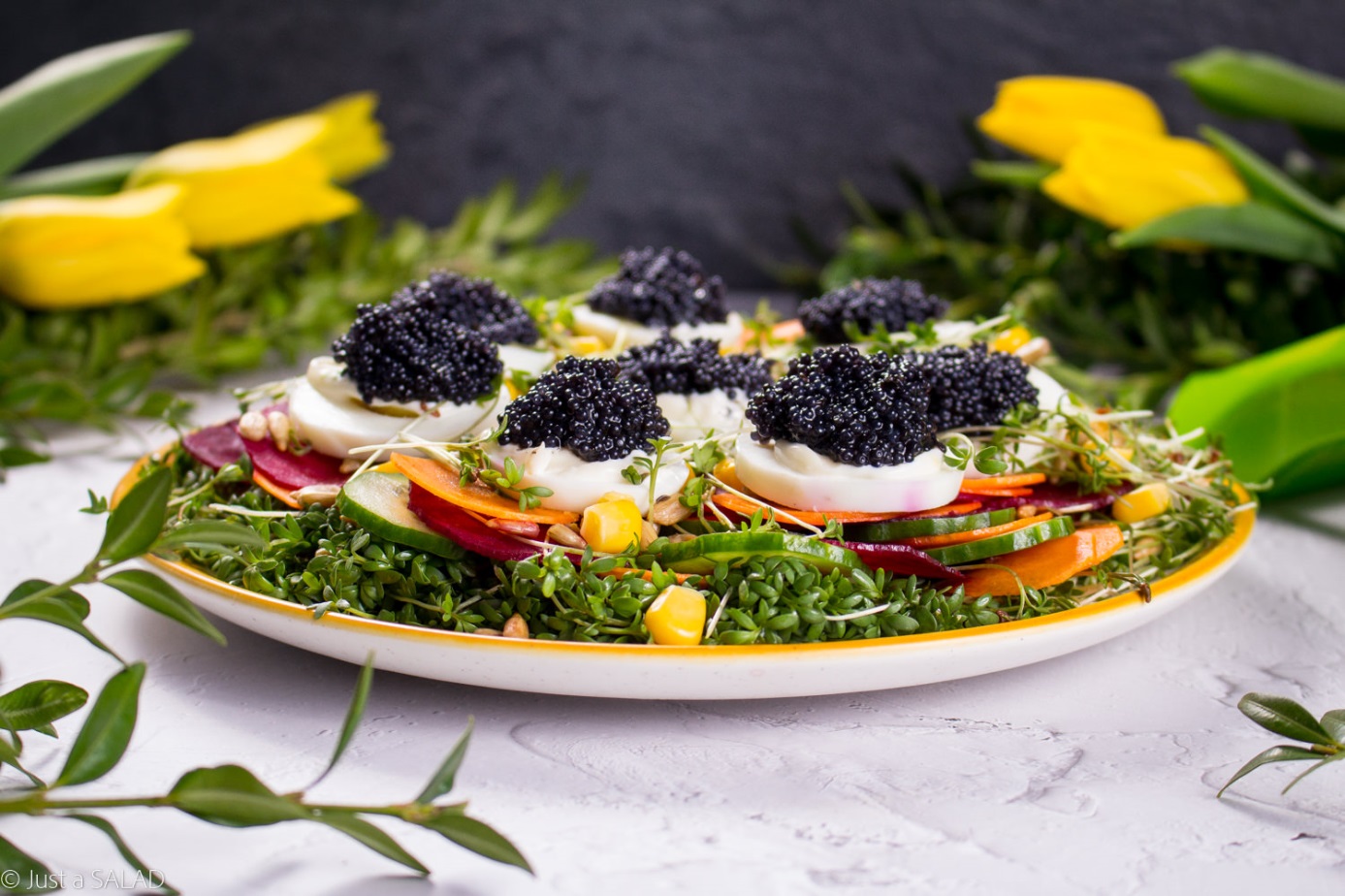 ŚNIADANIE Z IKRĄ  15 min.  8 min.    2-4 porcje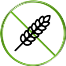 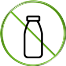 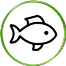 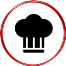 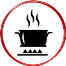 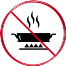 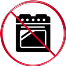 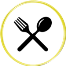 DODATKOWE UWAGI:Do przygotowania tak równiutkich i cieniutkich plasterków wykorzystałam znakomitą szatkownicę V-HEBEL BÖRNER.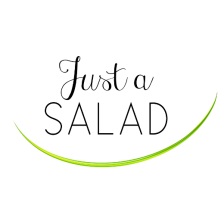 